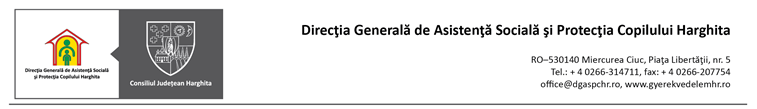 Serviciul achiziţii publice, tehnic şi administrativ, tel. 0266-207760, 0733-553046, fax 0266-207754Nr. 52.185/17.10.2016Anunț achiziție servicii RSVTI și de întreținere și revizie a instalațiilor de ridicat (platforme elevatoare)Direcţia Generală de Asistență Socială și Protecția Copilului, cu sediul în Miercurea-Ciuc, Piața Libertății, nr. 5, camera 309, cod poștal 530140, județul Harghita, telefon: 0266-314711, fax: 0266-207754, intenționează să achiziționeze:Lot nr. 1: Servicii de asigurare RSVTI pentru punerea în funcțiune, supraveghere tehnicăLot nr. 2: Servicii de întreținere și revizie trimestriale pentru platformele elevatoare - cod CPV 71356100-9 Servicii de control tehnic și 50750000-7 – Servicii de întreținere a ascensoarelor, la Centrul de Plasament pentru copii cu handicap sever Toplița, situat în orașul Toplița, strada Victor Babeș, nr. 8, jud. Harghita și la Centrul de Plasament pentru copii cu handicap sever Cristuru Secuiesc, Casa de tip familial din loc. Bodogaia, nr. 24, jud. Harghita.Oferta se va transmite până la data de 25.10.2016, ora 10, la sediul Direcției Generale de Asistență Socială și Protecţia Copilului Harghita, Piața Libertății, nr. 5, cam. 304, prin poştă, la fax 0266-207754 sau în format electronic la adresa de e-mail: cazan.ioana@dgaspchr.ro. Operatorii economici vor depune ofertă pentru un singur lot, nu se acceptă depunerea de oferte pentru ambele loturi de la același operator economic.Odată cu oferta de preț, ofertantul va depune următoarele documente:Oferta de preţ (Formularul nr. 1) va cuprinde valoarea totală a serviciilor prestate precum şi a cheltuielilor necesare, conform prezentului anunţ şi o anexă cu detalierea ofertei.Declaraţia privind existenţa sau absenţa situaţiilor de conflict de interese (Formularul nr. 2). Certificatul constatator emis de Oficiul Registrului Comerțului, în copie conform cu originalul, valabil. Informațiile conținute de certificat să fie reale/actuale la data limită de depunere a ofertelor. Obiectul contractului trebuie să aibă corespondent în codurile CAEN autorizate din certificatul constatator.Autorizare ISCIR și/sau producător pentru efectuarea de operațiuni de RSVTI / întreținere și revizie a acestor tipuri de instalații.Eventualele clarificări sau informații suplimentare se pot solicita prin fax: 0266-207754 sau e-mail: cazan.ioana@dgaspchr.ro.Director general					Șef serviciu achiziții publice, tehnic   și administrativ  Elekes Zoltan						      Ioana CazanCAIET DE SARCINIPentru servicii specifice de asigurare a verificării și întreținerii platformelor elevatoare:Lot nr. 1Servicii de asigurare RSVTIcod CPV 71356100-9 Servicii de control tehnicConform prevederilor Legii nr. 64/2008 privind funcţionarea în condiţii de siguranţă a instalaţiilor sub presiune, instalaţiilor de ridicat şi a aparatelor consumatoare de combustibil, art. 15,  „(1) Persoana fizică sau juridică ce deţine/utilizează instalaţiile/echipamentele prevăzute în anexa nr. 2 pct. 1 - 4 şi 9 şi în anexa nr. 3 pct. 1 - 3 şi 8 are obligaţia să le înregistreze la ISCIR, să ţină evidenţa centralizată a acestora şi să comunice la ISCIR orice modificare intervenită în situaţia tehnică sau juridică a acestora, în conformitate cu prevederile prescripţiilor tehnice.    (2) Persoana fizică sau juridică ce deţine/utilizează instalaţiile/echipamentele prevăzute la alin. (1) are obligaţia să asigure un operator autorizat, responsabil cu supravegherea tehnică a instalaţiilor/echipamentelor, denumit RSVTI, conform prescripţiilor tehnice”.Întrucât în incinta Centrului de Plasament pentru copii cu handicap sever Toplița și la casa familială din Bodogaia s-au achiziționat și montat cele două platforme, pentru punerea în funcțiune și supravegherea tehnică a echipamentelor se solicită prestarea acestor servicii în baza unui contract de servicii de supraveghere și verificare tehnică în utilizare pentru cele două platforme.Lot nr. 2Servicii de întreținere periodică trimestrială și revizie anuală a platformelor elevatoare pentru persoane cu dizabilități, aflate la Centrul de plasament pentru copii cu handicap sever Toplița și la Centrul de plasament pentru copii cu handicap sever Cristuru Secuiesc – Casa familială Bodogaia.Cod CPV 50750000-7 – Servicii de întreținere a ascensoarelorServiciile de intreținere trebuie să includă: 1.	Verificarea îmbinărilor demontabile - măsuri de strângere, ajustare;2.	Inspecția vizuală a îmbinărilor sudate – eventuale măsuri de verificare nedistructivă și măsuri reparatorii;3.	Verificarea poziției și geometriei sistemului de ghidare și platformei – măsuri de reglaj;4.	Verificarea fixării sistemului portant de ghidare – strângere, fixare;5.	Verificarea funcționării normale a sistemului electric de control, comandă și semnalizare - măsuri de curățare contacte și înlocuire elemente luminoase de semnalizare;6.	Verificarea sistemelor de siguranță – operațiuni de reglaj;7.	Verificarea funcționării platformei – operațiuni de reglaj;8.	Verificarea și reglarea opririi platformei în stații - operațiuni de reglaj;9.	Înlocuirea instrucțiunilor deteriorate, afișate pe unitate, privind exploatarea platformei (inscripții de identificare, inscripția sarcina nominală, inscripții de atenționare);Serviciile de revizie trebuie să includă: 1.	Verificarea îmbinărilor demontabile - măsuri de strângere, ajustare;2.	Inspecția vizuală a îmbinărilor sudate – eventuale măsuri de verificare nedistructivă și măsuri reparatorii;3.	Verificarea poziției și geometriei sistemului de glisare și platformei – măsuri de reglaj;4.	Verificarea fixării glisierelor – strângere, fixare;5.	Verificarea funcționării normale a sistemului electric de control, comandă și semnalizare, eventual masuri de curățare contacte și înlocuire elemente luminoase de semnalizare;6.	Verificarea sistemelor de siguranta – operațiuni de reglaj;7.	Verificarea funcționării platformei – operațiuni de reglaj;8.	Verificarea opririi platformei în stații - operațiuni de reglaj;9.	Înlocuirea instrucțiunilor deteriorate, afișate pe unitate, privind exploatarea platformei (inscripții de identificare, inscripția sarcina nominală, inscripții de atenționare).10.	Verificarea uzurii patinelor – operațiuni de înlocuire.11.	Gresarea rolelor, patinelor și glisierelor;12.	Verificarea cablului de tracțiune – operațiuni de înlocuire.13.	Curățarea tabloului de comanda și a elementelor de operare din sistemul de comandă – operațiuni de curățare prin suflare cu aer comprimat a elementelor de contact dinamic, operațiuni de strangere a contactelor demontabile, tratarea elementelor de contact dinamic cu fluid pentru întreținerea contactelor electrice;14.	Curățirea și vopsirea componentelor corodate sau cu acoperire deteriorată – operațiuni de curățire a suprafețelor corodate, pregatirea suprafețelor și acoperirea prin pulverizarea de vopsea alchidica identică;15.	Verificarea funcționării platformei – operațiuni de reglaj;16.	Încercare statică și dinamică.Toate lucrările se vor efectua în conformitate cu prescriptiile R1-2010 (Platforme autoridicatoare), Colecția I.S.C.I.R și normele de intreținere și service elaborate de producatorul Garaventa.Întocmit,Clarissa Vița          Formular nr. 1FORMULAR DE OFERTĂOFERTANTUL	 ______________________ 	                             (denumirea/numele)CătreDirecția Generală de Asistență Socială și Protecția Copilului HarghitaPiața Libertății, nr. 5/309, Miercurea-Ciuc, județul HarghitaDomnilor,1. Examinând anunțul nr._________, subsemnaţii, reprezentanţi ai ofertantului __________________ (numele complet al ofertantului), ne oferim ca, în conformitate cu prevederile şi cerinţele cuprinse în anunțul mai sus menţionat, să prestăm _______________________________ (denumirea serviciilor), pentru suma de ___________lei fără TVA, la care se adaugă TVA ____%.2. Ne angajăm să menţinem această ofertă valabilă pentru o durată de ______ zile, (durata în litere şi cifre), respectiv până la data de ______________ (ziua/luna/anul), şi ea va rămâne obligatorie pentru noi şi poate fi acceptată oricând înainte de expirarea perioadei de valabilitate.3. Această ofertă, împreună cu comunicarea transmisă de dumneavoastră, prin care oferta noastră este stabilită câstigătoare, vor constitui un contract angajant între noi.4. Întelegem că nu sunteţi obligaţi să acceptaţi oferta cu cel mai scăzut preţ sau orice altă ofertă pe care o puteţi primi.Data ___/____/_________________________, (ştampilă şi semnătură), în calitate de _____________, legal autorizat să semnez oferta pentru şi în numele_____________________ (numele complet al ofertantului)Formular nr. 2OPERATOR ECONOMIC__________________(denumirea/numele)DECLARAŢIEprivind neîncadrarea în situaţiile prevăzute la Secțiunea a 4-a, art. 58-63din Legea nr. 98/2016 privind achizițiile publiceSubsemnatul______________________________, reprezentant legal al ___________________,(denumirea/numele si sediul/adresa operatorului economic), declar pe propria răspundere, sub sancţiunea excluderii din procedură şi a sancţiunilor aplicate faptei de fals in acte publice, că nu ne aflăm în situaţia prevazută la Secțiunea a 4-a, art. 58-63 din Legea nr. 98/2016, respectiv Ofertantul (se înscrie numele) _____________________ nu are drept membri în cadrul consiliului de administraţie/organ de conducere sau de supervizare şi/sau nu are acţionari ori asociaţi persoane care sunt soţ/soţie, rudă sau afin până la gradul al doilea inclusiv sau care se află în relaţii comerciale, astfel cum sunt acestea prevăzute la art. 60 din Legea 98/2016, cu persoane ce deţin funcţii de decizie în cadrul autorităţii contractante, respectiv:- Elekes Zoltan - director general, - Adriana Orian - director general adjunct, - Basa Jolan - director general adjunct economic, - Andras Imre - șef serviciu juridic, - Ioana Cazan – șef serviciu achiziții publice, tehnic și administrativ;- Antal Adela – șef centru CPH Toplița;- Feleki Ildiko – șef centru CPH Cristur.Subsemnatul declar că informaţiile furnizate sunt complete şi corecte în fiecare detaliu şi înţeleg că autoritatea contractantă are dreptul de a solicita, în scopul verificării şi confirmării declaraţiilor orice documente doveditoare de care dispunem.Data completării _________________          			                 Operator economic,                       _________________                 (semnatura autorizată şi stampila)Înregistrat la sediul Autorităţii Contractantenr. ............/.............OFERTANTUL …….................……......... Adresă: …………………………………Telefon :…………………………………Fax :……………………………………...E-mail: ……………………………………Nr. .......... / ………………….SCRISOARE DE ÎNAINTARECătre Direcția Generală de Asistență Socială și Protecția Copilului Piața Libertății nr. 5, cam. 304, Miercurea Ciuc, jud. Harghita, RomâniaTel. + 40 266 314711, fax + 40 266 207754Ca urmare a anunțului  nr. ……….. din data de …………., privind achiziția pentru atribuirea contractului de ....................................................................Noi ………………............................................. (denumirea ofertantului), va transmitem alăturat următoarele:a) oferta financiară pentru Lotul nr. ________;b) documentele care însoțesc oferta.Informaţii privind ofertantul:numele şi prenumele persoanei/persoanelor împuternicite să semneze documentele pentru prezenta achiziție: …………………..adresa pentru corespondenţă valabilă pentru comunicare la prezenta achiziție: ……………….telefon: …………..fax valabil pentru comunicarea la prezenta achiziție: ……………….e-mail: ……………Avem speranța că oferta noastră este corespunzatoare și va satisface cerințele dumneavoastră.Data completării _________________Nume ofertant,……...........................(semnătura autorizată)Nr. crt.Instalație de ridicat tip platformă ridicătoare pentru persoane cu dizabilități, model:SerieLocație1Olympia, sarcina 250 kg an fabricație 20164780 – F2Centrul de Plasament pentru copii cu handicap sever Toplița, situat în orașul Toplița, strada Victor Babeș, nr. 82Alpin, sarcina 300 kgan fabricație 2016LE 13019Casa familială Bodogaia, situată în localitatea Bodogaia, nr. 24, jud. Harghita, care aparține de Centrul de Plasament pentru copii cu handicap sever Cristuru Secuiesc.